26.11.21Til foreldre i skule og barnehage Vi gjer merksame på at vi ikkje lenger går ut med informasjon knytt til kvart einskild smittetilfelle, verken i Kviteseid kommune generelt eller i skule og barnehage spesielt. 

Samfunnet er nå i ein situasjon kor vi ikkje lenger har ein nullvisjon for smitte. Vi må framover lære å leve med smitte i eit opent samfunn. Sjølv om dette kan opplevast uttrygt, er situasjonen annleis nå enn før fordi vi har høg grad av vaksinedekning i Noreg. 
Det viktigaste er: Test deg ved symptomHald deg heime når du er sjuk. Vi ynskjer å minne om at det er særskilt viktig at barn i barnehagen er heilt friske før dei kjem tilbake. Mange er sårbare for smitte etter samfunnet opna opp, både barn og tilsette, og vi opplever stor sjukdomsbyrde i barnehagane. 
Barn kan likevel gå i barnehage og på skule med restsymptom på forkjølelse, men dei må vera feberfri og ha god allmenntilstand, slik at dei har kapasitet til ein dag i barnehagen. Her kan du lese meir om dette: https://www.fhi.no/nettpub/coronavirus/befolkningen/hva_skal_du_gjore_ved_nye_luftveissymptomer/ På baksida av dette arket finn du eit bilde som viser kva du skal gjere om du testar positivt for Covid-19, er husstandsmedlem til ein smitta eller nærkontakt. Du finn det også her: 2021-10-08-pavist-covid-19.pdf (fhi.no) Uvaksinerte sysken av smitta bør vera heime dei fyrste dagane etter at eit barn i ein familie er smitta, men det vil blir gjort individuelle vurderingar kring dette avhengig av m.a. smitteveg.Ta kontakt med Kviteseid legekontor om du har spørsmål. Med helsing Kine Jordbakke Kommuneoverlege 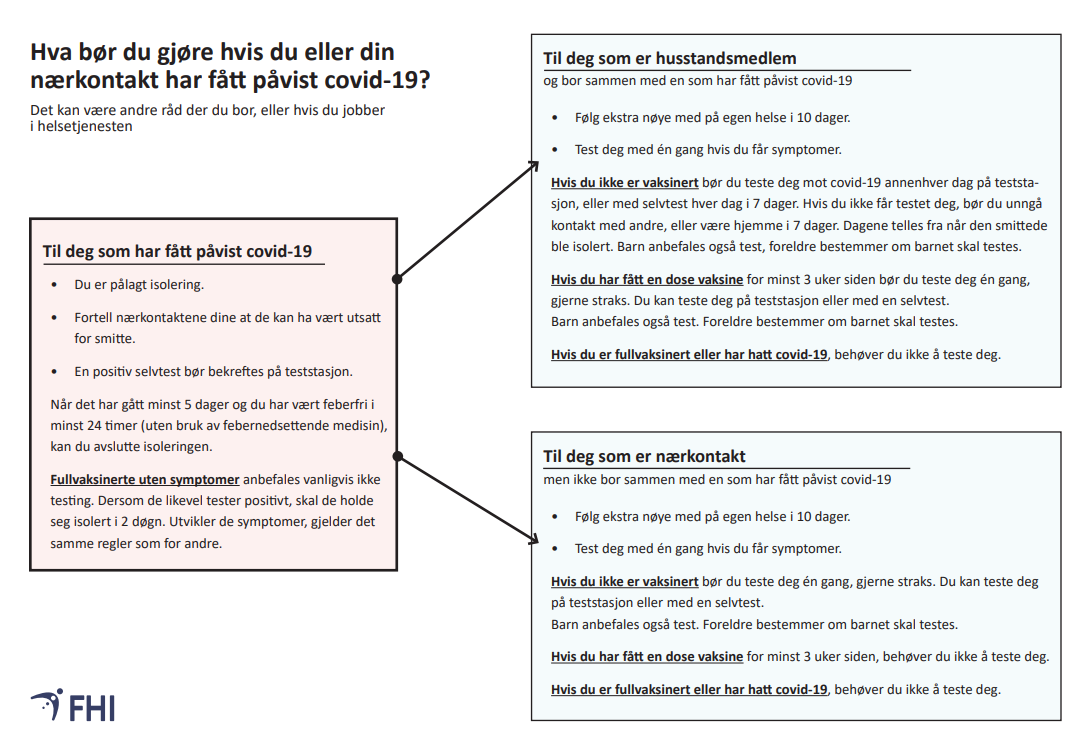 